Департамент образования и науки Кемеровской областиГПОУ «юргинский технологический колледж»Цикловая методическая комиссия Социально-экономических дисциплинУТВЕРЖДАЮЗаместитель директора по НМР______________ И.Н.Тащиян______________ 2017 г.методические указания ПО выполнению КУРСОВОй работыДисциплина	ОП.08  УГОЛОВНЫЙ ПРОЦЕСССпециальность	40.02.02 Правоохранительная деятельность	2017Составлены в соответствии с Федеральным государственнымобразовательным стандартом среднего профессионального образования по специальности 40.02.02Правоохранительная деятельность, утвержденным приказом №509 Министерства образования и науки РФ 12.05.2014 г.и в соответствии с программой учебной дисциплины Уголовный процесс, утвержденной 01.09.2017 г.ОДОБРЕНОЦМК социально-экономических дисциплинПротокол №____ от _____________20__г.Председатель ЦМК СЭД				____________ О.И.БудниковаСОСТАВИТЕЛЬПреподаватель ГПОУ ЮТК 				____________ С.М. СоколРЕЦЕНЗЕНТПреподавательсоциально-экономических дисциплин ГПОУ ЮТК,кандидат философских наук, доцент							____________ С.В. КучерявенкоЗаведующий лабораторией стандартизации  			____________ Е.Н. СоловьеваЗарегистрировано в методическом кабинете 	___________ 20___ г.СОДЕРЖАНИЕВведениеМетодические указанияпо выполнению курсовой работы предназначены для студентов специальности 40.02.02 Правоохранительная деятельность. Курсовая работа по дисциплине Уголовный процесс является одним из основных видов учебных занятий и формой контроля учебной работы. Курсовая работа – это творческая деятельность студента по изучаемой дисциплине реферативного характера.Выполнение курсовой работы по дисциплине Уголовный процесс направлено на приобретение практического опыта по систематизации полученных знаний и практических умений, формированию профессиональных (ПК) и общих компетенций (ОК). Выполнение курсовой работы осуществляется под руководством преподавателя дисциплины Уголовный процесс.Курсовая работа представляет собой самостоятельное исследование студента по выбранной из предложенного перечня теме. Результатом данной работы должна стать курсовая работа, выполненная и оформленная в соответствии с установленными требованиями. Курсовая работа подлежит обязательной защите.Настоящие методические рекомендации (МР) определяют цели и задачи,  порядок выполнения, содержат требования к лингвистическому и техническому оформлению курсовой работы и практические советы по подготовке и прохождению процедуры защиты.Консультации по выполнению курсовой работы проводятся как в рамках учебных часов в ходе изучения дисциплины, так и по индивидуальному графику.ЦЕЛИ И ЗАДАЧИ КУРСОВОЙ РАБОТЫВыполнение курсовой работы рассматривается как вид учебной работы по дисциплине и реализуется в пределах времени, отведенного на её изучение.Выполнение студентом курсовой работы по дисциплине проводится с целью:Формирования умений:принимать  процессуальные  решения в сфере уголовного судопроизводства.Формирования профессиональных компетенций (таблица 1):Таблица 1- Профессиональные компетенции (ПК)Формирования общих компетенций (таблица 2):Таблица 2 - Общие компетенцииЗадачи курсовой работы:поиск, обобщение, анализ необходимой информации;разработка материалов в соответствии с заданием на курсовую работу;оформление курсовой работы  в соответствии с требованиями;четкое формулирование проблемы и исследуемых вопросов;полное  обоснование актуальности рассматриваемой проблемы, изложение степени изученности проблемы и ее современного состояния;самостоятельность в творческой переработке теоретического и практического материала на основе правильного применения понятийного и методологического аппарата;аргументированность и обоснованность выводов по результатам исследования;Отдельные положения курсовой работы могут быть рекомендованы для доклада на студенческой научной конференции. Курсовая работа по специализации может быть частью выпускной квалификационной работы.2 СТРУКТУРА КУРСОВОЙ РАБОТЫПо содержанию курсовая работа может носить реферативный характер. По объему курсовая работа  должна быть не менее 25-35 страниц печатного текста, в зависимости от темы исследования.  К пояснительной записке прилагается отзыв руководителя курсовой работы.По структуре курсовая работа реферативного характера включает в себя:содержание;введение, в котором раскрывается актуальность и значение темы, формулируется цель работы;теоретическую часть, в которой дается описание истории вопроса, оценивается уровень разработанности проблемы в теории и практике посредством сравнительного анализа литературы. Изложение материала исследования должно быть ясным, точным, научным. Следует исключить художественный, бытовой и наукообразный стили изложения;заключение, в котором содержатся выводы и рекомендации относительно возможностей использования материалов работы. Обобщения и выводы необходимо излагать кратко и своими словами. Заключение должно быть связано с целью и задачами работы;список использованных источников;приложения.3 ПОРЯДОК ВЫПОЛНЕНИЯ КУРСОВОЙ РАБОТЫ3.1 Выбор темыРаспределение и закрепление тем производит преподаватель. При закреплении темы соблюдается принцип: одна тема - один студент.При закреплении темы можно выразить своё  желание выполнить курсовую работу по той или иной теме из предложенного списка. Документальное закрепление тем производится посредством внесения фамилии в утвержденный заместителем директора по учебной работе перечень тем курсовых работ. Данный перечень тем курсовых работ с конкретными фамилиями студентов хранится у преподавателя. Самостоятельно изменить тему нельзя.Примерный перечень тем курсовой работы представлен в приложенииА к данному пособию.3.2 Получение индивидуального заданияПосле выбора темы курсовой работы преподаватель выдает индивидуальное задание установленной формы.Обращаем внимание, что индивидуальное задание необходимо получить не позднее, чем за 2 месяца до выполнения курсовой работы.3.3 Составление плана подготовки курсовой работыВ самом начале работы очень важно вместе  с руководителем составить план выполнения курсовой работы.  При составлении плана необходимо вместе с руководителем уточнить круг вопросов, подлежащих изучению и исследованию, структуру работы, сроки её выполнения, определить необходимые источники и литературу. ОБЯЗАТЕЛЬНО составить рабочую версию содержания курсовой работы  по разделам и подразделам.Во избежание проблем, при подготовке курсовой работы необходимо всегда перед глазами иметь:календарный план выполнения курсовой работы;график индивидуальных консультаций руководителя.Календарный план выполнения курсовой работы представлен в приложенииБ к данному пособию.3.4 Подбор, анализ и обобщение материалов по выбранной темеПрежде чем приступить к разработке содержания курсовой работы, очень важно изучить различные источники (законы, ГОСТы, ресурсы Интернет, учебные издания и др.) по заданной теме. Процесс изучения учебной, научной, нормативной, и другой литературы требует внимательного и обстоятельного осмысления, конспектирования основных положений, кратких тезисов, необходимых фактов, цитат, что в результате превращается в обзор соответствующей книги, статьи или других публикаций.От качества работы на данном этапе зависит качество работы по факту её завершения.При изучении различных источников очень важно все их фиксировать сразу. В дальнейшем данные источники войдут в Список использованных источников.При подготовке материала для написания курсовой работы можно рекомендовать в качестве примерного перечня следующую литературу:законодательство (Уголовно-процессуальный кодекс РФ, Уголовный кодекс РФ, кодексы других отраслей права, отдельные законы, регламентирующие деятельность правоохранительных органов и др.);фундаментальные труды по проблемам теории уголовного процесса);монографии (научные труды по отдельным проблемам и темам);научные статьи, опубликованные в журналах («Государство и право», «Правоведение», «Законность», «Уголовное право», «Российский следователь» и др.);статьи из сборников научных трудов;статьи из материалов научно-практических конференций;рецензии на опубликованные научные работы;авторефераты диссертаций;материалы печати;научно-практические комментарии;учебники;информацию, имеющуюся в автоматизированных компьютерных базах систем «Кодекс», «Гарант» и др.Результат этого этапа курсовой работы -  это сформированное понимание предмета исследования, логически выстроенная система знаний сущности самого содержания и структуры исследуемой проблемы.Итогом данной работы может стать необходимость отойти от первоначального плана, что, естественно, может не только изменить и уточнить структуру, но качественно обогатить содержание курсовой работы.3.5 Разработка содержания курсовой работыКурсовая работа имеет ряд структурных элементов: введение, теоретическая часть, заключение, список использованных источников.Пример разработки содержания курсовой работы приведен в приложенииВ данного пособия.3.5.1 Разработка введенияВо-первых, во введении следует обосновать актуальность избранной темы курсовой работы, раскрыть ее теоретическую и практическую значимость, сформулировать цели и задачи работы, объект и предмет исследования.Во-вторых, во введении, а также в той части работы, где рассматривается теоретический аспект данной проблемы, автор должен дать, хотя бы кратко, обзор литературы, изданной по этой теме.Введение должно подготовить читателя к восприятию основного текста работы. Оно состоит из обязательных элементов, которые необходимо правильно сформулировать. В первом предложении называется тема курсовой работы.Актуальность исследования рассматривается с позиций социальной и практической значимости. Цель исследованиявсегда направлена на объект.Объект исследования. Предполагает работу с понятиями. Объектом может быть личность, среда, процесс, структура, деятельность учреждения(организации), общественные отношения.Предмет исследованиянаправлен на практическую деятельность и отражается через результаты этих действий.Гипотеза исследования. Возможная структура гипотезы:утверждение значимости проблемы; догадка (свое  мнение)  «Вместе с тем…»; предположение «Можно...»;доказательство «Если...».Задачи исследования - пути  достижения  цели. Они соотносятся с гипотезой.Перечень рекомендуемых задач:«На  основе  теоретического  анализа  источников и литературы   разработать...» (ключевые понятия, основные концепции).«Определить... » (выделить основные условия, факторы, причины, влияющие на объект исследования).«Раскрыть... » (выделить основные условия, факторы, причины, влияющие на предмет исследования). «Разработать... » (средства, условия, формы, программы).«Апробировать…» (что разработали) и дать рекомендации... Теоретическая и практическая значимость исследования При формулировании практической значимости исследования можно использовать следующие фразы: результаты исследования позволят осуществить...; будут способствовать разработке...; позволят совершенствовать…Структура работы (завершающая часть введения)В завершающей части в назывном порядке перечисляются структурные части работы, например: «Структура работы соответствует логике исследования и включает в себя введение, теоретическую часть, заключение, список источников и  литературы, 5 приложений».Пример разработки введения курсовой работы приведен в приложении Г к данному пособию.Краткие комментарии по формулированию элементов введения представлены в таблице 3.Таблица 3 - Краткие комментарии по формулированию элементов введения3.5.2 Разработка основной части курсовой работыОсновная часть обычно состоит из трех (допускается два) разделов: в первом разделе содержатся теоретические основы темы; дается история вопроса, уровень разработанности вопроса темы в теории и практике посредством сравнительного анализа источников и литературы. В теоретической части рекомендуется излагать наиболее общие положения, касающиеся данной темы, и не вторгаться во все проблемы в глобальном масштабе.  Теоретическая часть предполагает анализ объекта исследования и должна содержать ключевые понятия, историю вопроса, уровень разработанности проблемы в теории и практике.Пример разработки раздела курсовой работы приведен в приложении Д.Излагая содержание публикаций других авторов, необходимо обязательно давать ссылки на них с указанием номеров страниц этих информационных источников.Вторым разделом является теоретико-практическая часть, которая должна носить  прикладной характер. В ней необходимо провести анализ нормативно – правовых актов, регулирующих исследуемые правоотношения.Третьим разделом является сугубо практическая часть, которая должна носить прикладной характер. В ней необходимо проанализировать исследуемый вопрос на примере практики реализации на уровне региона.Сбор материалов для данной главы не следует принимать как простой набор показателей за соответствующие плановые и отчетные периоды. Важно глубоко изучить наиболее существенные с точки зрения задач курсовой работы стороны и особенности.3.5.3 Разработка заключенияПо окончанию исследования подводятся итоги по теме. Заключение носит форму синтеза полученных в работе результатов. Его основное назначение - резюмировать содержание работы, подвести итоги проведенного исследования. В заключении излагаются полученные выводы и их соотношение с целью исследования, конкретными задачами, гипотезой, сформулированными во введении.Проведенное исследование должно подтвердить или опровергнуть гипотезу исследования. В случае опровержения гипотезы даются рекомендации по возможному совершенствованию деятельности в свете исследуемой проблемы.3.5.4 Составление списка использованных источниковВ список использованных источников включаются те источники, которые изучены в процессе подготовки работы, в том числе те, на которые ссылались в тексте курсовой работы. Список использованных источников  оформляется в соответствии с правилами, предусмотренными государственными стандартами. Пример оформления списка  источников приведен в приложенииЕ к данному пособию.  Список источников  и  литературы должен содержать 20 - 25 источников (не менее 10 книг и 10-15 материалов периодической печати), с которыми работал автор курсовой работы. Список использованных источников включает в себя:нормативные материалы;научную литературу и материалы периодической печати;материалы судебной практики.Источники размещаются в алфавитном порядке. Для всей литературы применяется сквозная нумерация.При ссылке на литературу в тексте курсовой работы следует записывать не название книги (статьи), а присвоенный ей в указателе «Список использованных источников» порядковый номер в квадратных скобках.  Ссылки на литературу нумеруются по ходу появления их в тексте записки. Титульный лист оформляется в последнюю очередь. Образец оформления титульного листа представлен в приложенииЖ к данному пособию.4 ОБЩИЕ ПРАВИЛА ОФОРМЛЕНИЯ КУРСОВЫХ РАБОТ4.1 Оформление текстового материалаТекстовая часть работы должна быть исполнена  в компьютерном варианте на бумаге формата А4. Шрифт – TimesNewRoman, размер шрифта – 14, полуторный интервал, абзацный отступ первой строки – 1,25 см, выравнивание по ширине. Страницы должны иметь поля: нижнее – 2 см; верхнее – 2 см; левое – 3 см; правое – 1,5 см. Все страницы работы должны быть пронумерованы: нумерация автоматическая, сквозная, в нижнем колонтитуле, справа, арабскими цифрами, размер шрифта – 12 пт.Весь текст работы должен быть разбит на составные части. Разбивка текста производится делением его на разделы (главы) и подразделы. В содержании работы  не должно быть совпадения формулировок названия одной из составных частей с названием самой работы, а также совпадения названий глав и разделов. Названия разделов (глав) и подразделов должны отражать их основное содержание и раскрывать тему работы. Расстояние между заголовком раздела и подраздела, между заголовком и основным текстом –– два интервала.При делении работы на разделы обозначение производят порядковыми номерами – арабскими цифрами без точки и записывают с абзацного отступа и отступа слева 1,25 см. При необходимости подразделы  могут делиться на пункты. В конце номера раздела (подраздела), пункта (подпункта) точку не ставят.Если раздел (глава) или подразделсостоит из одного пункта, он также нумеруется. Каждый пункт, подпункт и перечисление записывают с абзацного отступа. Разделы (главы), подразделы должны иметь заголовки. Пункты, как правило, заголовков не имеют. Наименование разделов (глав) должно быть кратким и записываться в виде заголовков (в красную строку) жирным шрифтом, без подчеркивания и без точки в конце. Заголовки должны четко и кратко отражать содержание разделов (глав), подразделов, пунктов. Каждый раздел (главу) работы начинать с нового листа (страницы). Для этого рекомендуется использовать функцию разрыва страницы (либо комбинация клавиш CTRLи ENTER, либо команда:Разметка страницы  Разрывы  Страница).Выполнение данной команды необходимо для того, чтобы при открытии Вашего документа в различных версиях MS Officeили после вставки какой-либо информации, новая глава начиналась всегда с начала новой страницы (а не с какой-либо ее части). Заголовки структурных элементов работы печатаются заглавными буквами (СОДЕРЖАНИЕ, ВВЕДЕНИЕ, ЗАКЛЮЧЕНИЕ, СПИСОК ИСПОЛЬЗОВАННЫХ ИСТОЧНИКОВ, ПРИЛОЖЕНИЕ), без точки в конце, без подчеркивания, форматирование – по центру,размер шрифта – 16. Главы основной части работы не являются структурными элементами и оформляются по правилам, изложенным выше по тексту данного документа.Для того чтобы сделать текст понятным и выразительным, в тексте документа используют автоматические нумерованные и маркированные списки.Пример 1 нумерованного списка (применяется только в главах):СледовательДознавательОбвиняемыйЗащитникПример 2 нумерованного списка:Показания обвиняемого.Показания свидетеля.Показания потерпевшего.Вещественные доказательства.Пример  маркированного списка:Назначение уголовного судопроизводства;Разумный срок уголовного судопроизводства;Состязательность уголовного судопроизводства;Презумпция невиновности.Не допускается использовать в качестве маркеров различные картинки, значки, галочки и т.д. Рекомендуемый маркер: «–».В тексте работы (за исключением формул, таблиц и рисунков) не допускается:применять математический знак «минус» (–), а  перед отрицательными значениями величин следует писать слово «минус»;применять знак  для обозначения диаметра (следует писать слово «диаметр»);применять без числовых значений математические знаки, например  >, ≥, <, ≤, ≠, а также знаки №, %;применять индексы стандартов, технических условий и других документов без регистрационного номера.4.2 Оформление иллюстрацийВсе иллюстрации, помещаемые в работу, должны быть тщательно подобраны, ясно и четко выполнены. Рисунки и диаграммы должны иметь прямое отношение к тексту, без лишних изображений и данных, которые нигде не поясняются. Количество иллюстраций в работе должно быть достаточным для пояснения излагаемого текста. Иллюстрации следует располагать как можно ближе к соответствующим частям текста. На все иллюстрации должны быть ссылки в тексте работы. Наименования, приводимые в тексте и на иллюстрациях, должны быть одинаковыми.Ссылки на иллюстрации разрешается помещать в скобках в соответствующем месте текста, без указания см. (смотри). Ссылки на ранее упомянутые иллюстрации записывают сокращенным словом «смотри», например, см. рисунок 3.Размещаемые в тексте  иллюстрации следует нумеровать арабскими цифрами, например: Рисунок 1– Название рисунка, Рисунок 2– Название рисунка и т.д. Точка в конце названия рисунка не ставится. Надписи, загромождающие рисунок, чертеж или схему, необходимо помещать в тексте или под иллюстрацией.Все рисунки и иллюстрации, а также их названия выравниваются по центру (без абзацного отступа), размер шрифта – 14 пт.Примеры: На рисунке 1 представлена структура стадий уголовного судопроизводства.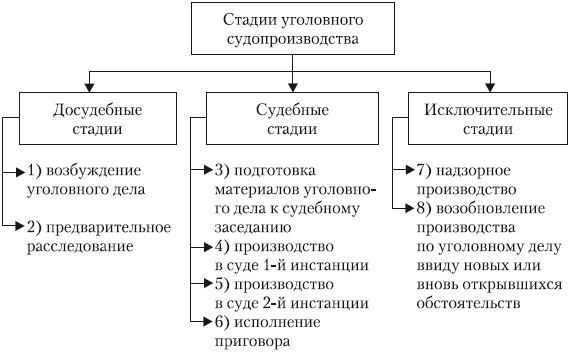 Рисунок 1 – Стадии уголовного судопроизводстваРезультаты рассмотрения дел в надзорном порядке Президиумом Верховного Суда Российской Федерации показано на рисунке 2.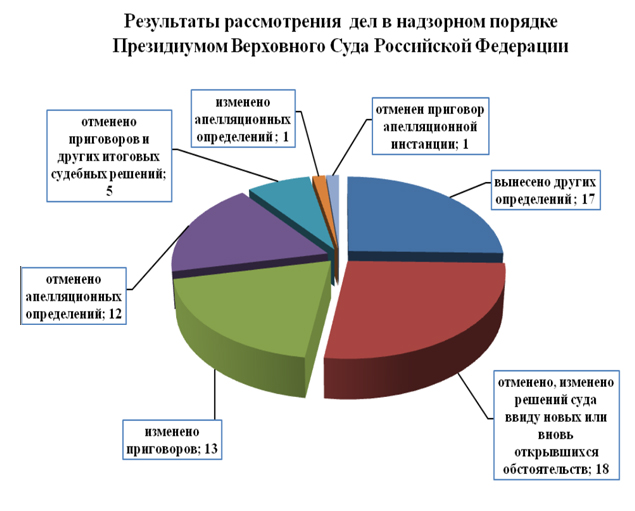 Рисунок 2 – Результаты рассмотрения дел в надзорном порядке Президиумом Верховного Суда Российской Федерации4.3 Оформление таблицЦифровой материал, как правило, оформляют в виде таблиц. Название таблицы должно отражать её содержание, быть точным и кратким. Лишь в порядке исключения таблица может не иметь названия. Таблицы в пределах всей работы нумеруют арабскими цифрами сквозной нумерацией, перед которыми записывают слово «Таблица»размер шрифта – 14, выравнивая по ширине, с отступом абзаца  - 1,25 далее отражаетсяназвание таблицы. Шрифт в таблице – TimesNewRoman, размер шрифта – 14 (при необходимости форматирования - 12), межстрочный интервал – одинарный, текст в шапке таблицы выравнивается по центру, в ячейках текст – левый отступ, цифры – по центру, параметры таблицы как текста.На все таблицы должны быть ссылки в тексте, при этом слово «таблица» в тексте пишут полностью, например: в таблице 1…Таблицу, в зависимости от ее размера, помещают под текстом, в котором впервые дана ссылка на нее, или на следующей странице, а при необходимости, в приложении. Допускается помещать таблицу вдоль длинной стороны листа.Если строки или графы таблицы выходят за формат страницы, ее делят на части, помещая одну часть под другой, при этом в каждой части таблицы повторяют ее шапку и боковик.Для этого выделите шапку таблицы, щёлкните на ней правой кнопкой мыши и выполните команду: Свойства таблицы  Строка  установить галочку в поле «Повторять как заголовок на каждой странице». Название помещают только над первой частью таблицы. В графах таблиц не допускается проводить диагональные линии с разноской заголовков вертикальных глав по обе стороны диагонали.Основные заголовки следует располагать в верхней части шапки таблицы над дополнительными и подчиненными заголовками вертикальных граф. Заголовки граф, как правило, записывают параллельно строкам таблицы. При необходимости, допускается перпендикулярное расположение заголовков граф.Все слова в заголовках и надписях шапки и боковика таблицы пишут полностью, без сокращений. Допускаются лишь те сокращения, которые приняты в тексте, как при числах, так и без них. Следует избегать громоздкого построения таблиц с «многоэтажной» шапкой. Все заголовки надо писать, по возможности, просто и кратко. Если в графе таблицы помещены значения одной и той же физической величины, то обозначение единицы физической величины указывают в заголовке (подзаголовке) этой графы. Числовые значения величин, одинаковые для нескольких строк, допускается указывать один раз. Примеры:Таблица 4 - Стадии уголовного судопроизводстваТаблица 5 - Предельные сроки предоставления медицинских услуг в соответствии с территориальными программами госгарантий4.4 Оформление приложенийВ приложениях помещают материал, дополняющий основной текст. Приложениями могут быть:бланки процессуальных документов и образцы их заполнения;графические материалы;схемы;таблицы;диаграммы.Каждое приложение следует начинать с новой страницы с указанием наверху по центру страницы (без абзацного отступа) слова ПРИЛОЖЕНИЕ и заглавной буквы русского алфавита, обозначающей его последовательность (начиная с А, за исключением букв Ё, З, Й, О, Ч, Ы, Ъ). Каждое приложение должно иметь название, которое располагается через одну строку и начинается с заглавной буквы. Шрифт – не жирный; выравнивание – по центру; междустрочный интервал – одинарный.Приложения должны иметь общую с остальной частью документа сквозную нумерацию страниц.4.5  Оформление содержанияСодержание работы размещается на отдельной пронумерованной странице, снабжается заголовком «СОДЕРЖАНИЕ», записанным по центру, не нумеруется как раздел и включается в общее количество страниц текста работы.В содержание включаются номера структурных элементов текста: разделов, подразделов, пунктов и подпунктов, имеющих заголовок, номера и наименования приложений и номера страниц, с которых они начинаются.Заголовки в содержании должны точно повторять заголовки в тексте. Нельзя сокращать или давать их в другой формулировке, последовательности и соподчиненности по сравнению с заголовками в тексте.Заголовки, включенные в содержание, записываются строчными буквами. Прописными буквами должны записываться заглавные буквы и аббревиатуры.Рекомендуется формировать автоматическое оглавление (Ссылки  Оглавление), предварительно применяя стили к наименованиям разделов и подразделов (Заголовок 1, Заголовок 2…).4.6 Требования к лингвистическому оформлению курсовой работыКурсовая работа должна быть написана логически последовательно, литературным языком. Повторное употребление одного и того же слова, если это возможно, допустимо через 50 - 100 слов. Не должны употребляться пространные и сложно построенные предложения, а так же и чрезмерно краткие лаконичные фразы, слабо между собой связанные, допускающие двойные толкования и т. д.При написании курсовой работы не рекомендуется вести изложение от первого лица единственного числа: «я наблюдал», «я считаю», «по моему мнению» и т. д. Корректнее использовать местоимение «мы». Допускаются обороты с сохранением первого лица множественного числа, в которых исключается местоимение «мы», то есть фразы строятся с употреблением слов «наблюдаем», «устанавливаем», «имеем». Можно использовать выражения «на наш взгляд», «по нашему мнению», однако предпочтительнее выражать ту же мысль в безличной форме, например:на основе выполненного анализа можно утверждать …, проведенные исследования подтвердили…;представляется целесообразным отметить;установлено, что;делается вывод о…;следует подчеркнуть, выделить;можно сделать вывод о том, что;необходимо рассмотреть, изучить, дополнить;в работе рассматриваются, анализируются...При написании курсовой работы необходимо пользоваться языком научного изложения. Здесь могут быть использованы следующие слова и выражения:для указания на последовательность развития мысли и временную соотнесенность:прежде всего, сначала, в первую очередь;во – первых, во – вторых и т. д.;затем, далее, в заключение, итак, наконец;до сих пор, ранее, в предыдущих исследованиях, до настоящего времени;в последние годы, десятилетия;для сопоставления и противопоставления:однако, в то время как, тем не менее, но, вместе с тем;как…, так и…;с одной стороны…, с другой стороны, не только…, но и;по сравнению, в отличие, в противоположность;для указания на следствие, причинность:таким образом, следовательно, итак, в связи  с этим;отсюда следует, понятно, ясно;это позволяет сделать вывод, заключение;свидетельствует, говорит, дает возможность;в результате;для дополнения и уточнения:помимо этого, кроме того, также и, наряду с…, в частности;главным образом, особенно, именно;для иллюстрации сказанного:например, так;проиллюстрируем сказанное следующим примером, приведем пример;подтверждением  выше сказанного является;для ссылки на предыдущие высказывания, мнения, исследования и т.д.:было установлено, рассмотрено, выявлено, проанализировано;как говорилось, отмечалось, подчеркивалось;аналогичный, подобный, идентичный анализ, результат;по мнению Х, как отмечает Х, согласно теории Х;для введения новой информации:рассмотрим следующие случаи, дополнительные примеры;перейдем к рассмотрению, анализу, описанию;остановимся более детально на…;следующим вопросом является…;еще одним важнейшим аспектом изучаемой проблемы является…;для выражения логических связей между частями высказывания:как показал анализ, как было сказано выше;на основании полученных данных;проведенное исследование позволяет сделать вывод;резюмируя сказанное;дальнейшие перспективы исследования связаны с….Письменная речь требует использования в тексте большого числа развернутых предложений, включающих придаточные предложения, причастные и деепричастные обороты. В связи с этим часто употребляются составные подчинительные союзы и клише:поскольку, благодаря тому что, в соответствии с…;в связи, в результате;при условии, что, несмотря на…;наряду с…, в течение, в ходе, по мере.Необходимо определить основные понятия по теме исследования, чтобы использование их в тексте курсовой работы  было однозначным. Это означает: то или иное понятие, которое разными учеными может трактоваться по-разному, должно во всем тексте данной работы от начала до конца иметь лишь одно, четко определенное автором курсовой работы значение. В курсовой работе должно быть соблюдено единство стиля изложения, обеспечена орфографическая, синтаксическая и стилистическая грамотность в соответствии с нормами современного русского языка.5  ПРОЦЕДУРА ЗАЩИТЫ КУРСОВОЙ РАБОТЫКурсовая работа, выполненная с соблюдением рекомендуемых требований, оценивается и допускается к защите. Защита должна производиться до начала экзамена по профессиональному модулю. Процедура защиты курсовой работы включает в себя:выступление студента по теме и результатам работы (5-8 мин),  ответы на вопросы членов комиссии, в которую входят преподаватели  дисциплин профессионального цикла и междисциплинарных курсов профессионального модуля.Также в состав комиссии могут входить: методист, зав. отделением.На защиту могут быть приглашены преподаватели и студенты других специальностей.При подготовке к защите необходимо:внимательно прочитать содержание отзыва руководителя работы;внести необходимые поправки, сделать необходимые дополнения или изменения;обоснованно и доказательно раскрыть   сущность темы  курсовой работы;обстоятельно ответить на вопросы членов комиссии. Оценка за курсовую работу выставляется комиссией после защиты.Работа оценивается дифференцированно с учетом качества ее выполнения, содержательности выступления и ответов на вопросы во время защиты.  Результаты защиты оцениваются по четырехбалльной системе: «отлично», «хорошо», «удовлетворительно», «неудовлетворительно». Положительная оценка по профессиональному модулю, по которому предусматривается курсовая работа, выставляется только при условии успешной сдачи курсовой работы на оценку не ниже «удовлетворительно».Если получена неудовлетворительная оценка по курсовой работе, то студент не допускается к квалификационному экзамену по профессиональному модулю. Также по решению комиссии ему может быть предоставлено право доработки работы в установленные комиссией сроки и повторной защиты.К защите курсовой работы  предъявляются следующие требования:Глубокая теоретическая проработка исследуемых проблем на основе анализа экономической литературы.Умелая систематизация цифровых данных в виде таблиц и графиков с необходимым анализом, обобщением и выявлением тенденций развития исследуемых явлений и процессов.Критический подход к изучаемым фактическим материалам с целью поиска направлений совершенствования деятельности.Аргументированность выводов, обоснованность предложений и рекомендаций.Логически последовательное и самостоятельное изложение материала.Оформление материала в соответствии с установленными требованиями.Обязательное наличие на курсовую работу  отзыва руководителя.Для выступления на защите необходимо заранее подготовить и согласовать с руководителем тезисы доклада и иллюстративный материал.При составлении тезисов необходимо учитывать ориентировочное время доклада на защите, которое составляет 8-10 минут. Доклад целесообразно строить не путем изложения содержания работы по главам, а по задачам, то есть, раскрывая логику получения значимых результатов. В докладе обязательно должно присутствовать обращение к иллюстративному материалу, который будет использоваться в ходе защиты работы. Объем доклада должен составлять 3-4 страницы текста в формате Word, размер шрифта 14, полуторный интервал.Рекомендуемая структура доклада приведена в таблице 6.В качестве иллюстраций используется презентация, подготовленная  в программе PowerPoint. Также иллюстрации можно представлять  на 4-5 страницах формата А4, отражающих основные результаты, достигнутые в работе, и согласованные с содержанием доклада.Таблица 6 - Рекомендуемая структура докладаИллюстрации должны быть пронумерованы и названы.  В случае неявки на защиту  по уважительной причине, будет предоставлено  право на защиту в другое время. В случае неявки на защиту по неуважительной причине студент получает неудовлетворительную оценку.6  КРИТЕРИИ ОЦЕНКИ КУРСОВОЙ РАБОТЫЭрудированность в рассматриваемой области:– актуальность заявленной проблемы;– степень изученности состояния проблемы;– использование современных результатов и научных фактов в работе;– полнота цитируемой литературы.Собственные достижения автора:– использование знаний вне программы;– степень новизны;– научная значимость проблемы;– владение научным и специальным аппаратом.Общая характеристика работы:– грамотность и логичность изложения материала;– структура работы (введение, основная часть, заключение и др.);– оформления работы в соответствии со стандартом.Работа должна быть глубокой по содержанию, актуальной по заложенным в ней идеям, логичной по структуре и аккуратной по оформлению. Оценка «отлично» выставляется за курсовую работу, в которой:- используется не только основная, но и дополнительная литература по проблеме;- дано теоретическое обоснование актуальной темы и анализ практики;- содержание и оформление работы соответствует требованиям данных Методических указаний и теме работы (орфография, цитаты, ссылки и т.д.); - работа актуальна, выполнена самостоятельно, имеет творческий характер, отличается определенной новизной; - дан обстоятельный анализ степени теоретического исследования проблемы, различных подходов к ее решению; -при защите работы автор свободно владеет материалом;- в докладе и ответах на вопросы показано знание нормативной базы, учтены последние изменения в законодательстве и нормативных документах по данной проблеме; - проблема раскрыта глубоко и всесторонне, материал изложен логично; - теоретические положения органично сопряжены с практикой; - даны представляющие интерес практические рекомендации, вытекающие из анализа проблемы; - в работе широко используются материалы исследования, проведенного автором самостоятельно (в отдельных случаях допускается опора на вторичный анализ имеющихся данных); - широко представлен список использованных источников по теме работы; - приложения к работе иллюстрируют достижения автора и подкрепляют его выводы; -  все этапы работы выполнены в срок.Оценка «хорошо» выставляется за курсовую работу, в которой:- использована основная литература по теме;- содержание работы в целом соответствует заявленной теме;- работа актуальна, написана самостоятельно; - дан анализ степени теоретического исследования проблемы; - теоретические положения сопряжены с практикой; - все этапы выполнены в срок;- оформление работы соответствует требованиям данных Методических указаний и теме работы (орфография, стиль, цитаты, ссылки и т.д.);- недостаточно описан личный опыт работы, применение научных исследований и практики правоприменения;- приложения грамотно составлены и прослеживается связь с положениями курсовой работы; - в докладе и ответах на вопросы основные положения работы раскрыты на хорошем или достаточном теоретическом и методологическом уровне; - составлен список использованных источников по теме работы. Оценка «удовлетворительно» выставляетсяза:- содержание и оформление в основном соответствует требованиям данных Методических указаний; - имеет место определенное несоответствие содержания работы заявленной теме;- нарушена логика изложения материала, задачи раскрыты не полностью; - в работе не полностью использованы необходимые для раскрытия темы научная литература, нормативные документы, а также материалы исследований; - теоретические положения слабо увязаны с управленческой практикой, практические рекомендации носят формальный бездоказательный характер; - в докладе и ответах на вопросы исследуемая проблема в основном раскрыта, но не отличается новизной, теоретической глубиной и аргументированностью, имеются не точные или не полностью правильные ответы;- низкий уровень самостоятельности автора при написании работы;- нарушены сроки выполнения.Оценка «неудовлетворительно» выставляется за:- содержание и оформление работы не соответствует требованиям данных Методических указаний; - содержание работы не соответствует ее теме; - работа содержит существенные теоретико-методологические ошибки и поверхностную аргументацию основных положений; - курсовая работа переписана из одного источника либо её содержание представляет собой простое соединение больших фрагментов из нескольких источников;- работа выполнена несамостоятельно, в частности, если студент «скачал» текст с использованием информационно-телекоммуникационной сети «Интернет»;- в курсовой работе отсутствуют сноски;- в докладе и ответах на вопросы даны в основном неверные ответы.Оценка качества выполнения курсовой работы дается в письменном отзыве руководителя.Приложение АПримерная тематика курсовых работПроблемы реализации принципа презумпции невиновности в уголовном судопроизводстве.Проблемы реализации подозреваемым и обвиняемым права на защиту  Правовая основа участия прокурора в уголовном судопроизводствеПроблемы реализации прав подозреваемого в уголовном судопроизводствеПроблемы реализации прав обвиняемого в уголовном судопроизводствеПроблемы реализации прав потерпевшего в уголовном судопроизводствеПроблемы реализации прав свидетеля в уголовном судопроизводствеПроблемы участия законных представителей несовершеннолетнего в уголовном судопроизводствеПрокурор, его задачи и полномочия, и проблемы их реализации в уголовном судопроизводстве.Процессуальное положение, полномочия руководителя следственного органа.Защитник в уголовном судопроизводстве: проблемы участия на досудебных стадиях.Защитник в уголовном судопроизводстве: проблемы участия в суде первой инстанции.Защитник в уголовном судопроизводстве: проблемы участия при обжалования судебных решений.Меры безопасности в отношении лиц, оказывающих содействие правосудию.Гражданский иск в уголовном судопроизводстве.Доказательства: понятие, классификация, проблемы использования в уголовном судопроизводстве.Допустимость доказательств.Особенности закрепления в качестве доказательств результатов оперативно-розыскной деятельности.Процесс доказывания и его этапы проблемы, возникающие при его реализации.Использование результатов оперативно-розыскной деятельности в доказывании по уголовному делу.Меры уголовно-процессуального принуждения.Задержание подозреваемого в уголовном судопроизводстве.Меры пресечения в уголовном судопроизводстве.Заключение под стражу как мера пресечения.Обжалование действий и решений суда и должностных лиц, осуществляющих уголовное судопроизводство.Реабилитация в уголовном судопроизводстве.Проблемы производства доследственной проверкиВозбуждение уголовного дела как стадия уголовного судопроизводства.Общие условия предварительного расследования.Общая характеристика форм предварительного расследованияВзаимодействие следователя с органами дознания при производстве предварительного следствия.Привлечение лица в качестве обвиняемого.Осмотр в уголовном судопроизводстве: проблемы производства. Освидетельствование в системе следственных действий: проблемы производства. Продолжение приложения АСледственный эксперимент в уголовном судопроизводстве: проблемы производства. Обыск и выемка в уголовном судопроизводстве: проблемы производства. Наложение ареста на почтово-телеграфные отправления в уголовном судопроизводстве. Контроль и запись переговоров в системе следственных действий: проблемы производства. Допрос в уголовном судопроизводстве: проблемы производства. Очная ставка в уголовном судопроизводстве: проблемы производства. Опознание в уголовном судопроизводстве: проблемы производства. Проверка показаний на месте в системе следственных действий: проблемы производства.Судебная экспертиза в уголовном судопроизводстве: проблемы производства.Использование специальных знаний в уголовном судопроизводстве.Прекращение уголовного дела, возникающие при этом проблемы.Прекращение уголовного преследования, возникающие при этом проблемы.Прокурорский надзор, ведомственный и судебный контроль за предварительным расследованием.Дознание в общем порядке.Дознание в сокращенной формеПредварительное слушание: проблемы производства.Общие условия судебного разбирательства.Порядок судебного разбирательства в суде первой инстанции, возникающие при этом проблемы.Приговор и его виды.Оправдательный приговор.Особый порядок принятия судебного решения при согласии обвиняемого с предъявленным ему обвинением: проблемы производства. Особый порядок принятия судебного решения при заключении досудебного соглашения о сотрудничестве: проблемы производства.Производство по уголовным делам, подсудным мировому судье: проблемы производства.Судебное разбирательство с участием присяжных заседателей: проблемы производства.Апелляционный порядок рассмотрения уголовного дела: проблемы производства.Кассационный порядок рассмотрения уголовного дела: проблемы производства.Исполнение приговора,  возникающие при этом проблемы.Надзорный порядок пересмотра судебных решений: проблемы производства.Возобновление производства по уголовному делу ввиду новых или вновь открывшихся обстоятельств: проблемы производства.Производство по уголовным делам в отношении несовершеннолетних на досудебных стадиях: проблемы производства.Производство по уголовным делам в отношении несовершеннолетних на судебных стадиях: проблемы производства.Производство о применении принудительных мер медицинского характера.Производство по уголовным делам в отношении отдельных категорий лиц.Международное сотрудничество в сфере уголовного судопроизводства.Выдача лица для уголовного преследования или исполнения приговора.Передача лица, осужденного к лишению свободы, для отбывания наказания в государстве, гражданином которого оно является.ПРИЛОЖЕНИЕ Б
Форма календарного плана выполнения  курсовой работыГПОУ «юргинский технологический колледж»КАЛЕНДАРНЫЙ ПЛАНвыполнения курсовой работы   ФИО обучающегося _____________________________№ группы  __________Тема: ________________________________________________________________ ______________________________________________________________________Студент	_____ ________20____ г.		_______________________  И.О. ФамилияподписьРуководитель                      	_____ _________20____ г.		_______________________  И.О. ФамилияподписьПРИЛОЖЕНИЕ В

Пример оформления содержанияСОДЕРЖАНИЕПРИЛОЖЕНИЕ Г

Пример разработки введения курсовой работыВВЕДЕНИЕТема курсовой работы: Исследование стадии возбуждения уголовного дела.Охрана прав и законных интересов личности является сквозной задачей всего уголовного судопроизводства Российской Федерации. Согласно ст. 2 УПК Российской Федерации уголовное судопроизводство должно способствовать укреплению законности и правопорядка, предупреждению и искоренению преступлений, охране интересов общества, прав и свобод граждан.Задачей этой первой стадии досудебного производства является установление наличия или отсутствия условий (предпосылок), необходимых для возбуждения уголовного дела. Органы дознания, следователь и прокурор обязаны, с одной стороны, реагировать на каждый факт обнаружения признаков преступления, а с другой – не допускать необоснованного возбуждения уголовного судопроизводства. На этом этапе досудебного производства не ставятся и не решаются задачи достоверного установления всех обстоятельств преступления и изобличения виновного.Время, прошедшее с введения в действие УПК РФ, показало, что новый Уголовно-процессуальный кодекс содержит ряд законодательных новелл, в том числе в регламентации стадии возбуждения уголовного дела, вызывающих различное толкование и ученых, и практиков.УПК РСФСР давал не слишком подробную регламентацию порядка деятельности в стадии возбуждения уголовного дела, устанавливая лишь то, что может являться поводом и основанием к возбуждению уголовного дела, некоторые правила принятия и рассмотрения заявлений и сообщений о преступлениях и проверки наличия оснований для начала производства по делу, порядка вынесения решений о возбуждении (либо об отказе в возбуждении) дела, некоторые права и обязанности заявителя.Такое законодательное регулирование деятельности в стадии возбуждения уголовного дела являлось недостаточным и несовершенным. Новый УПК, на мой взгляд, не только не смог устранить большинство имевшихся недостатков, но, напротив, создал целый ряд новых проблем, которые существенно осложняют деятельность дознавателя и следователя на данной стадии процесса. На это неоднократно указывалось в работах процессуалистов. Этим обусловлена актуальность темы курсовой работы.Поэтому цель работы – выявить и рассмотреть недостатки действующего уголовно-процессуального законодательства, показать те проблемы, которые сопровождают процессуальную деятельность органа дознания на данном этапе движения уголовного дела, и на основе этой работе выдвинуть предложения по изменению действующего законодательства.В работе поставлены следующие задачи:1. Дать анализ правовому статусу органов дознания в уголовном процессе.2.Провести анализ норм действующего законодательства, регулирующих вопросы процессуальной деятельности органа дознания на стадии возбуждения уголовного дела, и в первую очередь, деятельности органа дознания по рассмотрению и проверке заявлений граждан и иных лиц о преступлениях3. Провести анализ судебной практики по указанным вопросам, выявить позицию судебной практики по рассматриваемой проблеме.4. Выявить проблемы использования органом дознания результатов оперативно-розыскной деятельности на стадии возбуждения уголовного дела..Методами исследования, применяемые для исследования указанных задач, являются современные положения теории научного познания общественных процессов и правовых явлений. Представляется целесообразным воспользоваться следующими частнонаучными методами: сравнительно-правовым, социально-правовым, системно-структурным.Степень научной разработанности проблемы. Понятию процессуальной деятельности органа дознания на стадии возбуждения уголовного дела в юридической науке и правоприменительной практике посвящено очень малонаучных работ.Освещение отдельных проблем процессуальной деятельности органа дознания на стадии возбуждения уголовного дела имеет место в работах таких ученых, как Рыжаков А.П., Багаутдинов Ф., Калиновский К.Б., Москалькова Т.Н., Строгович М.С. и многих других, в комментариях уголовно-процессуального законодательства и учебниках уголовного процесса. Однако решение поставленных перед работой задач осложняется тем, что в настоящее время отсутствуют систематизированные научные разработки, позволяющие установить правовую природу, основополагающие теоретические характеристики процессуальной деятельности органа дознания на стадии возбуждения уголовного дела.Объектом научного анализа настоящей работы являются процессуальная деятельность органа дознания на стадии возбуждения уголовного дела как теоретические категории и как правовое явление социальной действительности.Предмет определяется выделением и изучением, в рамках заявленной темы, нормативно-правовых источников, а также судебной практики.Гипотеза исследования – задачи уголовного судопроизводства могут быть успешно осуществлены, а права граждан надежно защищены при условии, что каждому факту правонарушения будет дана надлежащая оценка и установлено точное соответствие обстоятельств состава преступления конкретно тому деянию, которое имело место в реальной действительности.  Эмпирическая база исследования построена на нормативном материале и судебной практике. Нормативную основу составили: Конституция РФ, федеральное законодательство. Судебная практика представлена разъяснениями Верховного Суда РФ. Научная новизна исследования заключается в том, что оно представляет собой одну из попыток комплексного теоретико-правового анализа процессуальной деятельности органа дознания на стадии возбуждения уголовного дела как правового явления, института, присутствующего в УПК РФ.ПРИЛОЖЕНИЕ Д
Пример разработки раздела курсовой работы1 ОБЩАЯ ХАРАКТЕРИСТИКА ДОСУДЕБНОЙ ЧАСТИ УГОЛОВНОГО СУДОПРОИЗВОДСТВА1.1 Структура досудебной части уголовного судопроизводстваДосудебное производство включает две стадии:-  возбуждения уголовного дела (раздел VII главы 19 и 20 УПК РФ);-  предварительного расследования (раздел VIII главы 21-32 УПК РФ).Возбуждение уголовного дела – первоначальная стадия уголовного процесса, в которой полномочные органы государства и должностные лица при наличии к тому повода (заявление о преступлении; явка с повинной; сообщение о совершенном или готовящемся преступлении, полученное из иных источников; постановление прокурора о направлении соответствующих материалов в орган предварительного расследования для решения вопроса об уголовном преследовании – ч. 1 ст. 140 УПК РФ) устанавливают наличие или отсутствие основания для начала производства по уголовному делу.Основанием для возбуждения уголовного дела является наличие достаточных данных, указывающих на признаки преступления (ч. 2 ст. 140 УПК РФ) [2].Решение в виде постановления о возбуждении уголовного дела приводит процедуру уголовного процесса в движение, образует правовую основу для выполнения процессуальных действий в последующих стадиях и служит точкой отсчета сроков предварительного следствия и дознания [12, с.45].Возбуждение уголовного дела – стадия обязательная для дел публичного, частно-публичного и частного обвинения, но для каждого из видов обвинения она имеет свои особенности.ПРИЛОЖЕНИЕ Е

Пример оформления списка использованных источниковСПИСОК ИСПОЛЬЗОВАННЫХ ИСТОЧНИКОВНормативные материалы:Конституция Российской Федерации (принята всенародным голосованием 12.12.1993) (с учетом поправок, внесенных Законами РФ о поправках к Конституции РФ от 30.12.2008 N 6-ФКЗ, от 30.12.2008 N 7-ФКЗ, от 05.02.2014 N 2-ФКЗ) // «Собрание законодательства РФ», 14.04.2014, № 15, ст. 1691. Уголовно-процессуальный Кодекс Российской Федерации от 18.12.2001 № 174-ФЗ (ред. 16.07.2008) // СЗ РФ от 24.12.2001, № 52 (ч. I), ст. 4921, СЗ РФ от 06.06.2005, № 23, ст. 2200.(с изменениями по состоянию на 10 января 2015 г.)Научные,учебно-методические издания:Бастрыкин Александр Иванович, Усачев Александр Александрович. Уголовный процесс: учебник для СПО 3-е изд., переработанное и дополненное. Издательство Юрайт. Год издания 2017Курс уголовного процесса / Под ред. д.ю.н., проф. Л.В. Головко. - 2-е изд., испр. - М.: Статут, 2017.Тимофеева В.В. Реформирование стадии возбуждения уголовного дела// Закон и порядок.  – 2015. - № 7. – С. 32-38.Шаталов А.С. Уголовно-процессуальное право Российской Федерации. Учебный курс в 3-х томах.— М. – Великий Новгород, ИД МПА-Пресс, 2012.Интернет-ресурсы:Карманова В.А., Круссер Н.Г. Роль контроллинга в
совершенствовании корпоративного управления [Электронный ресурс]: Режим
доступа //http://koet.syktsu.ru/vestnik/2006/2006-1/8.htmРешение Апелляционного Суда Швеции от 20 декабря 2004 г. // http://www.сnrtl.fr/lexicographie/mutiler (просмотрено 24 декабря 2015 г.).ПРИЛОЖЕНИЕ Ж

Пример оформления титульного листаДЕПАРТАМЕНТ ОБРАЗОВАНИЯ И НАУКИ КЕМЕРОВСКОЙ ОБЛАСТИ ГПОУ «ЮРГИНСКИЙ ТЕХНОЛОГИЧЕСКИЙ КОЛЛЕДЖ» Отделение АВТОМАТИЗАЦИИ И ИНФОРМАЦИОННЫХ ТЕХНОЛОГИЙ РЕАБИЛИТАЦИЯ В УГОЛОВНОМ СУДОПРОИЗВОДСТВЕКУРСОВАЯ РАБОТА ПОЯСНИТЕЛЬНАЯ ЗАПИСКАКР 40.02.02. БУ. 356 ПЗ2017ПРИЛОЖЕНИЕ ИПример оформления приложенияПРИЛОЖЕНИЕ В (Центр, прописн., 16)Анализ госгарантий (название из содержания, центр, строчн., 14)Рисунок В.1 – График безубыточностиТаблица В.1 - Предельные сроки предоставления медицинских услуг в соответствии с территориальными программами госгарантийПРИЛОЖЕНИЕ КПример оформления сносок1. Государственная власть: понятие и признакиПроблема власти выступает наиболее важной для любого современного государства, так как она затрагивает наиболее фундаментальные основания жизнедеятельности общества. Будучи динамичной,  государственная власть проявляется в новых, требующих изучения аспектах. Вместе с тем существуют категории, не утрачивающие своего значения для общества любого исторического типа, например, наиболее общие границы дозволенного для государственной власти.По мнению Т.В. Калитановой, «власть - постоянная форма, неотъемлемая черта любой общественной организации, необходимое условие, средство его существования. Она пронизывает все социальное пространство, присутствует во всех процессах жизни, в государственных и общественных организациях, различных формальных и неформальных, самодеятельных движениях, в том числе в тех формированиях, которые находятся в оппозиции к ней».И.Н. Гомеров определяет государственную власть как «целенаправленно организованную (упорядоченную) власть, субъекты которой оказывают на контрсубъектов государственной власти, то есть на граждан или подданных соответствующего государства, управляемое самими этими субъектами, влияние, которое может быть как организованным, так и дезорганизующим».Еще один вариант оформления сносок - затекстовая ссылка. Для связи с текстом документа порядковый номер библиографической записи в затекстовой ссылке приводят в квадратных скобках - [2, стр.5]. Введение……………………………………………………………………………41  Цели и задачи курсовой работы……………………………………………….52 Структура курсовой работы……………………………………………………73 Порядок выполнения курсовой работы……………………………………….83.1 Выбор темы………………………………………………………………….83.2 Получение индивидуального задания…………………………………….83.3 Составление плана подготовки курсовой работы………………………..83.4 Подбор, анализ и обобщение материалов  по выбранной теме……………93.5 Разработка содержания курсовой работы…………………………………103.5.1 Разработка введения………………………………………………….103.5.2 Разработка основной части курсовой работы………………………133.5.3 Разработка заключения…………………………………………………133.5.4 Составление списка использованных источников…………………..144 Общие правила оформления курсовых работ…………………………………154.1 Оформление текстового материала………………………………………….154.2 Оформление иллюстраций………………………………………………….174.3 Оформление таблиц…………………………………………………………..194.4 Оформление приложений………………………………………………….214.5  Оформление содержания………………………………………………….214.6 Требования к лингвистическому оформлению курсовой работы………225  Процедура защиты курсовой работы………………………………………….256 Критерии оценки курсовой работы…………………………………………….28Приложение А - Примерная тематика курсовых работ……………………….	31Приложение Б - Форма календарного плана выполнения  курсовой работы…33Приложение В - Пример оформления содержания…………………………….34Приложение Г - Пример разработки введения курсовой работы.......................35Приложение Д - Пример разработки раздела курсовой работы……………….38Приложение Е - Пример оформления списка использованных источников…39Приложение Ж - Пример оформления титульного листа ………………………..40Приложение И - Пример оформления приложения…………………………….41Приложение К - Пример оформления сносок…………………………………..42Название ПКОсновные показатели оценки результата (ПК)ПК 1.1Юридически квалифицировать факты, события и обстоятельства. Принимать решения и совершать юридические действия в точном соответствии с законом.ПК 1.2Обеспечивать соблюдение законодательства субъектами права.ПК 1.3Осуществлять реализацию норм материального и процессуального права.ПК 1.4Обеспечивать законность и правопорядок, безопасность личности, общества и государства, охранять общественный порядок.ПК 1.7Обеспечивать выявление, раскрытие и расследование преступлений и иных правонарушений в соответствии с профилем подготовки.ПК 1.11Обеспечивать защиту сведений, составляющих государственную тайну, сведений конфиденциального характера и иных охраняемых законом тайн.КодНаименование результата обученияОК 10ОК 10. Адаптироваться к меняющимся условиям профессиональной деятельности.ОК 11ОК 11. Самостоятельно определять задачи профессионального и личностного развития, заниматься самообразованием, осознанно планировать повышение квалификации.ОК 12ОК 12. Выполнять профессиональные задачи в соответствии с нормами морали, профессиональной этики и служебного этикета.ОК 13ОК 13. Проявлять нетерпимость к коррупционному поведению, уважительно относиться к праву и закону.Элемент введенияКомментарий к формулировкеАктуальность темыПочему это следует изучать?Раскрыть суть исследуемой проблемы и показать степень ее проработанности.Цель исследованияКакой результат будет получен?Должна заключаться в решении исследуемой проблемы путем ее анализа и практической реализации.Объект исследованияЧто будет исследоваться?Дать определение явлению или проблеме,  на которое направлена исследовательская деятельность.Предмет исследования Как и через что будет идти поиск?Дать определение планируемым к исследованию конкретным свойствам объекта или способам изучения явления или проблемы.Гипотеза исследованияЧто неочевидно в исследовании?Утверждение значимости проблемы, предположение, доказательство возможного варианта решения проблемы.Задачи работыКак идти к результату?Определяются, исходя из целей работы и в развитие поставленных целей. Формулировки задач необходимо делать как можно более тщательно, поскольку описание их решения должно составить содержание глав и параграфов работы. Рекомендуется сформулировать  3 - 4 задачи.Методы исследованияКак изучали?Краткое перечисление методов исследования, через запятую, без обоснования.Теоретическая и практическая значимость исследованияЧто нового, ценного дало исследование?Теоретическая значимость не носит обязательного характера. Наличие сформулированных направлений реализации полученных выводов  и предложений придает работе большую практическую значимость.Структура работы (завершающая часть введения)Что в итоге в работе  представлено? Кратко изложить  содержание глав курсовой работы.Досудебное производство по делуСудебное производство по делувозбуждение уголовного делаподготовка материалов к судебному разбирательствупредварительное расследованиепроизводство в суде первой инстанцииРегионПредельные сроки предоставления услуг, в дняхПредельные сроки предоставления услуг, в дняхРегионПлановая медицинская помощь (врач-терапевт, врач-педиатр, врач общей практики)Плановая консультацияврачей-специалистов идиагностические исследованияСанкт-Петербург 714Омская область 115Владимирская область 13 - 10Калужская область 130Краснодарский край 714Пензенская область 114Рязанская область 130Тверская область 17Структура докладаСтруктура докладаОбъем, страницВремя, мин1. Представление темы работыдо 1,5 до 22.Актуальность темыдо 1,5 до 23.Цель работыдо 1,5 до 24. Постановка задачи, результаты ее решения и сделанные выводы (по каждой из задач, которые были поставлены для достижения цели курсовой работы) до 6 до 75.Перспективы и направления дальнейшего исследования данной темыдо 0,5 до 1 ДисциплинаОП. 08 УГОЛОВНЫЙ ПРОЦЕСССпециальность40.02.02 Правоохранительная деятельность№ п/пНаименование этапаПлановый срок выполнения этапаПланируемый объем выполненияэтапа,  %Отметка овыполненииВыбор темы курсовой работы01.021%Подбор и предварительное ознакомление с литературой по избранной теме10.023%Составление первоначального плана курсовой работы14.025%Подбор материала, его анализ и обобщение21.0210%Написание введения  курсовой работы, определение проблемы, объекта,  предмета,  целей, задач, гипотезы исследования01.0315%Написание 1 главы курсовой работы10.0325%Написание 2 главы курсовой работы20.0345%Написание 3 главы курсовой работы01.0465%Написание заключения  курсовой работы10.0485%Оформление курсовой работы согласно требованиям, установленным в колледже20.0490%Оформление списка использованных источников и приложений30.0495%Подготовка  и оформление презентации к защите курсовой работы10.05100%Защита курсовой работыСогласно расписаниюВведение………………………………………………………………………….…31 Общая характеристика государства……………………………..........................51.1 Понятие и признаки государства…………………………………………..…51.2 Функции государства……………………………………………………..……102 Основные теории происхождения государства….……………….……….......202.1Типы и виды государств…………………………………………………..….202.2 Теории происхождения государства…………………..……………….………25заключение………………………………………………………………..…….......30список использованных источников …………………………………………...…31приложение А – Классификация типов государств……………………….……33Выполнил:Студент  группы № 356__________ П.А.Иванов        (подпись)           (ФИО студента)«___» ___________20__ г.Работа выполнена:«___» ___________ 20__г.С оценкой «____________»Руководитель __________   ______________                                            (подпись)              (ФИО руководителя)РегионПредельные сроки предоставления услуг, в дняхПредельные сроки предоставления услуг, в дняхРегионПлановая медицинская помощь (врач-терапевт, врач-педиатр, врач общей практики)Плановая консультацияврачей-специалистов идиагностические исследованияОмская область 115Владимирская область 13 - 10Калужская область 130Краснодарский край 714Пензенская область 114Тверская область 17